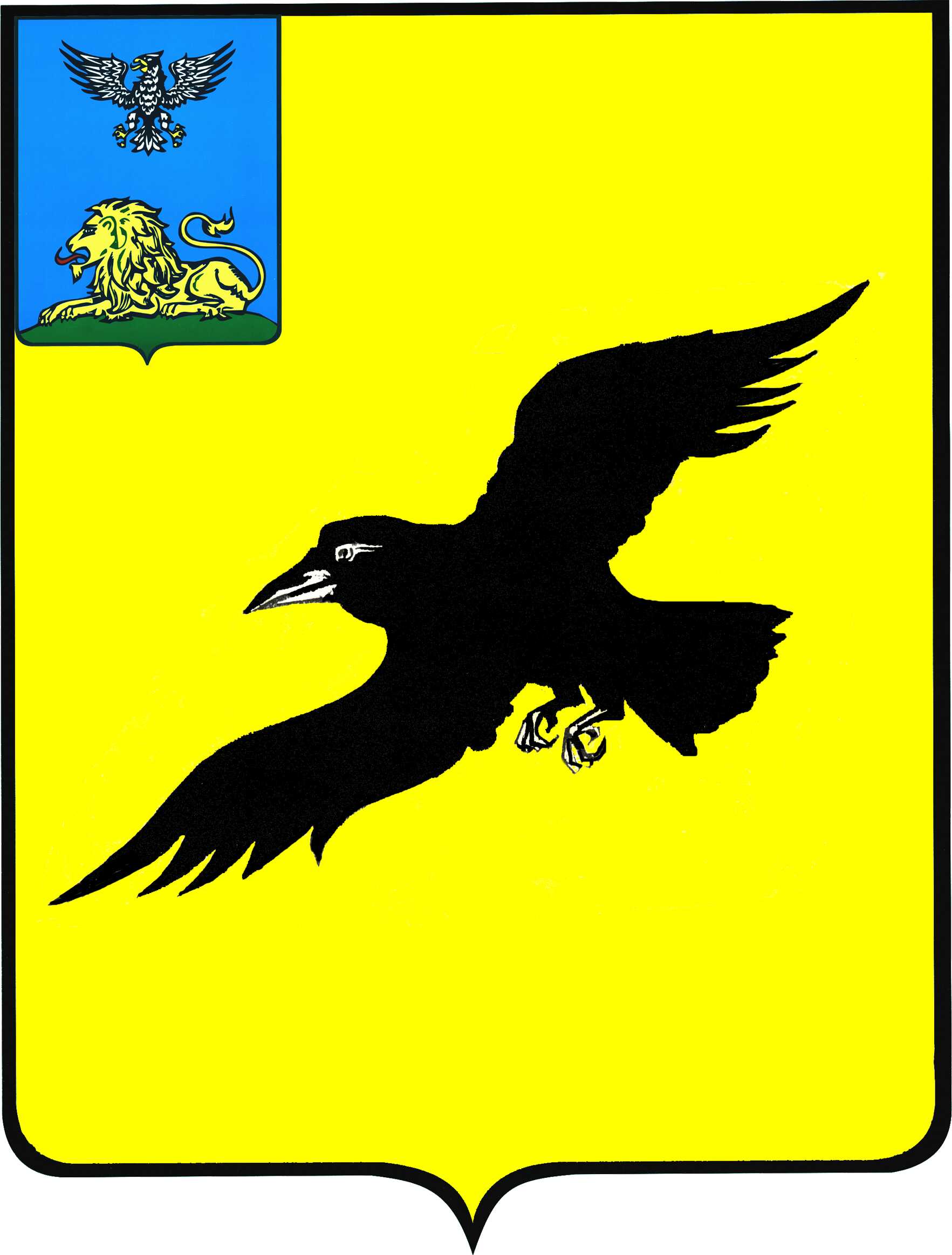 Б е л г о р о д с к а я   о б л а с т ьАДМИНИСТРАЦИЯ ГРАЙВОРОНСКОГО ГОРОДСКОГО ОКРУГАПОСТАНОВЛЕНИЕГрайворон«_13_ »  _июня__ 2023_ г.								         № _386__Руководствуясь Гражданским кодексом Российской Федерации, федеральными законами от 29 декабря 2012 года №273-ФЗ «Об образовании 
в Российской Федерации», от 30 апреля 2021 года №127-ФЗ «О внесении изменений в Федеральный закон «О физической культуре и спорте 
в Российской Федерации» и Федеральный закон «Об образовании в Российской Федерации» постановляю:1.	Переименовать муниципальное бюджетное учреждение «Спортивная школа олимпийского резерва» г.Грайворона, созданное на основании постановления администрации Грайворонского городского округа 
от 21 сентября 2020 года №600, в муниципальное бюджетное учреждение дополнительного образования «Спортивная школа» г.Грайворона.2.	Утвердить Устав муниципального бюджетного учреждения дополнительного образования «Спортивная школа» г.Грайворона (прилагается).3.	Директору муниципального бюджетного учреждения дополнительного образования «Спортивная школа» г.Грайворона (Лыжов И.А.) зарегистрировать Устав муниципального бюджетного учреждения дополнительного образования «Спортивная школа» г.Грайворона в Инспекции Федеральной налоговой службы России по г.Белгороду.4.	Опубликовать настоящее постановление в газете «Родной край»                      и сетевом издании «Родной край 31» (rodkray31.ru), разместить на официальном сайте органов местного самоуправления Грайворонского городского округа (grajvoron-r31.gosweb.gosuslugi.ru).5.	Контроль за исполнением постановления возложить на заместителя главы администрации городского округа - руководителя контрольного управления администрации городского округа А.Э. Коноркина. УСТАВ муниципального бюджетного учреждения дополнительного образования «Спортивная школа» г.Грайворонаг. Грайворон, 2023 год1. Общие положенияНастоящий Устав регламентирует деятельность Муниципального бюджетного учреждения дополнительного образования «Спортивная школа» г.Грайворона (далее – Устав, Учреждение).1.1.	Учреждение является некоммерческой организацией 
и осуществляет свою деятельность в соответствии с законодательством Российской Федерации и настоящим Уставом.Тип образовательной организации – организация дополнительного образования.Учреждение осуществляет образовательную деятельность на основании лицензии на осуществление образовательной деятельности.Организационно-правовая форма – муниципальное учреждение.Тип учреждения – бюджетное.1.2.	Полное официальное наименование Учреждения: Муниципальное бюджетное учреждение дополнительного образования «Спортивная школа» г.Грайворона. Сокращенное наименование: МБУ ДО «СШ» г.Грайворона.1.3.	Юридический адрес и местонахождение Учреждения: 309370, Российская Федерация, Белгородская область, Грайворонский район, город Грайворон, улица Ленина, дом 22-Е. 1.4.	Учредителем Учреждения является муниципальное образование – Грайворонский городской округ. Функции и полномочия Учредителя осуществляет администрация Грайворонского городского округа (далее - Учредитель). Функции и полномочия собственника имущества Учреждения осуществляет администрация Грайворонского городского округа (далее - Собственник). Местонахождение Учредителя: 309370, Российская Федерация, Белгородская область, Грайворонский район, город Грайворон, улица Комсомольская, дом 21.1.5.	Учреждение является юридическим лицом, имеет обособленное имущество, самостоятельный баланс, лицевые счета в территориальных органах Федерального казначейства Белгородской области, печать, штампы 
и бланки со своим наименованием, план финансово-хозяйственной деятельности, в порядке, установленном законодательством.Учреждение от своего имени приобретает и осуществляет имущественные и неимущественные права, несет обязанности, выступает истцом и ответчиком в суде в соответствии с законодательством Российской Федерации.1.6.	Учреждение отвечает по своим обязательствам всем находящимся 
у него на праве оперативного управления имуществом, как закрепленным 
за Учреждением Собственником имущества, так и приобретенным за счет доходов, полученных от приносящей доход деятельности, за исключением особо ценного движимого имущества, закрепленного за Учреждением 
или приобретенного Учреждением за счет выделенных средств, а также недвижимого имущества.1.7.	Собственник имущества Учреждения не несет ответственности 
по обязательствам Учреждения. Учреждение не отвечает по обязательствам Собственника имущества Учреждения.1.8.	Учреждение в своей деятельности руководствуется Конституцией Российской Федерации, федеральными законами, указами и распоряжениями Президента Российской Федерации, постановлениями и распоряжениями Правительства Российской Федерации, законами и иными нормативными правовыми актами Белгородской области, а также настоящим Уставом.  1.9.	Учреждение создается Учредителем и регистрируется в порядке, установленном законодательством Российской Федерации.Права юридического лица у Учреждения в части ведения уставной финансово-хозяйственной деятельности возникают с момента 
его государственной регистрации.2. Предмет, цели и виды деятельности Учреждения2.1.	Целями деятельности Учреждения являются образовательная деятельность по дополнительным общеразвивающим программам в области физической культуры и спорта и дополнительным образовательным программам спортивной подготовки, направленным на всестороннее физическое и нравственное развитие, физическое воспитание, совершенствование спортивного мастерства обучающихся по дополнительным образовательным программам спортивной подготовки (далее - обучающиеся) посредством организации их систематического участия в спортивных мероприятиях, включая спортивные соревнования, в том числе в целях включения обучающихся в спортивные сборные команды города Белгорода 
и спортивные сборные команды Российской Федерации и предоставление государственных услуг в области физической культуры и спорта.2.2.	Предметом деятельности Учреждения является: -	реализация дополнительных общеразвивающих программ в области физической культуры и спорта на спортивно - оздоровительном этапе;-	реализация дополнительных образовательных программ спортивной подготовки на этапе начальной подготовки, учебно-тренировочном этапе (этапе спортивной специализации), этапе совершенствования спортивного мастерства; -	подготовка спортсменов высокого класса для спортивных сборных команд субъекта и спортивных сборных команд Российской Федерации.2.3.	Основными видами деятельности Учреждения являются: 1)	разработка, утверждение и реализация дополнительных образовательных программ спортивной подготовки и дополнительных общеразвивающих программ в области физической культуры и спорта 
в порядке, установленном законодательством Российской Федерации;2)	Разработка и утверждение индивидуальных планов спортсменов, обучающихся;3)	реализация мероприятий, включенных в Единый календарный план физкультурно-массовых и спортивных мероприятий Белгородской области;4)	Формирование Календарного плана физкультурных, спортивных 
и массовых спортивно-зрелищных мероприятий Учреждения.  2.4.	В рамках осуществления основных видов деятельности Учреждение:2.4.1.	Планирует и осуществляет учебно-тренировочный процесс, включающий в себя обязательное систематическое участие обучающихся 
по дополнительным образовательным программам спортивной подготовки 
в официальных спортивных мероприятиях.2.4.2.	Осуществляет отбор лиц для их обучения по дополнительным образовательным программам спортивной подготовки.2.4.3.	Осуществляет медицинское и материально-техническое обеспечение обучающихся, в том числе обеспечение спортивной экипировкой, оборудованием и спортивным инвентарем, необходимыми для прохождения спортивной подготовки, проезда к месту проведения спортивных мероприятий и обратно, питания и проживания в период проведения спортивных мероприятий.2.4.4.	Осуществляет предоставление объектов физической культуры 
и спорта, недвижимого имущества, а также особо ценного и иного движимого имущества в порядке, установленном законодательством Российской Федерации, в безвозмездное пользование.2.4.5.	Осуществляет организацию отдыха детей и их оздоровление.2.5.	Учреждение выполняет муниципальное задание, которое формируется и утверждается Учредителем. Учреждение не вправе отказаться от выполнения муниципального задания.2.6.	Учреждение вправе сверх утвержденного муниципального задания, а также в случаях, установленных законодательством Российской Федерации, 
в пределах утвержденного муниципального задания, выполнять работы, оказывать услуги, относящиеся к его основным видам деятельности, предусмотренным пунктом 2.3 настоящего Устава, для граждан и юридических лиц за плату и на одинаковых условиях при оказании одних и тех же услуг. 2.7.	Учреждение финансируется за счет средств бюджета Грайворонского городского округа в виде субсидий на финансовое обеспечение выполнения Учреждением муниципального задания. Уменьшение объема субсидии, предоставленной на выполнение муниципального задания, в течение срока его выполнения осуществляется только при соответствующем изменении муниципального задания.2.8.	Учреждение вправе осуществлять иные виды деятельности лишь постольку, поскольку это служит достижению целей, ради которых 
оно создано, и соответствующую этим целям, при условии, что такая деятельность указана в настоящем Уставе. Доходы, полученные от такой деятельности, и приобретенное за счет этих доходов имущество поступают 
в самостоятельное распоряжение Учреждения.2.9.	Учреждение осуществляет следующие иные виды деятельности, 
не являющиеся основными видами деятельности Учреждения:-	осуществление образовательной деятельности по дополнительным общеразвивающим программам в области физической культуры и спорта;-	осуществление образовательной деятельности по дополнительным образовательным программам спортивной подготовки;-	оказание физкультурно-оздоровительных услуг по физической подготовке и физическому развитию;-	организация и проведение официальных физкультурных мероприятий и массовых спортивных мероприятий, проводимых на территории Грайворонского городского округа;-	организация и проведение спортивно-оздоровительной работы 
по развитию физической культуры и спорта среди различных групп населения;-	организация и оказание услуг по ремонту спортивного оборудования и инвентаря;-	услуги по временному предоставлению спортивного инвентаря;-	организация хранения, проката, ремонта, подгонки спортивного снаряжения, оборудования, инвентаря, спортивной одежды и обуви;-	организация и проведение физкультурных и спортивных мероприятий в рамках Всероссийского физкультурно-спортивного комплекса «Готов к труду и обороне» (ГТО);-	торгово-закупочная деятельность;-	оказание услуг по предоставлению помещений (комнат) 
для проживания приезжающих спортсменов;-	сдача в аренду помещений для проведения торговых и спортивных мероприятий;-	осуществление иных, приносящих доход, видов деятельности согласно утвержденному Учредителем перечню. 2.10.	Размер платы на оказание дополнительных услуг согласовывается 
с Учредителями. 2.11.	Учреждение не вправе оказывать платные услуги взамен муниципальных услуг или в ущерб основным видам деятельности, предусмотренным пунктом 2.3 настоящего Устава.2.12.	Учреждение вправе осуществлять деятельность, подлежащую лицензированию, только на основании лицензии, полученной в порядке, установленном законодательством Российской Федерации.3. Содержание и организация образовательного процесса3.1.	Деятельность в Учреждении осуществляется на русском языке.3.2.	Организация и осуществление деятельности по дополнительным образовательным программам спортивной подготовки проводятся с учетом особенностей организации непрерывного учебно-тренировочного процесса, комплектования учебно-тренировочных групп, организации и проведения промежуточной аттестации.3.3.	Содержание и организация образовательного процесса регламентируется учебно-тренировочными планами, календарным учебным графиком и другими локальными актами Учреждения.Содержание образования и сроки обучения по ним определяются программами Учреждения самостоятельно.3.4.	Спортивный сезон (учебный год) в Учреждении начинается 
01 сентября и заканчивается 31 августа. Если начало учебного года приходится на выходной день, то первый учебный день может быть перенесен на первый рабочий день, следующий за 01 сентября.3.5.	Учебно-тренировочный процесс осуществляется в очной форме. Допускается использование иных форм обучения: электронное обучение, обучение с применением дистанционных образовательных технологий.3.6.	Максимальный возраст лиц, обучающихся по дополнительным образовательным программам спортивной подготовки, - 21 год.3.7.	Учреждение осуществляет свою деятельность в соответствии 
с настоящим Уставом и действующим законодательством.4. Права и обязанности Учреждения4.1.	Учреждение имеет право:4.1.1.	Выполнять работы, оказывать услуги, относящиеся к его основной деятельности, для граждан и юридических лиц за плату и на одинаковых 
при оказании однородных услуг условиях в порядке, установленном законодательством Российской Федерации.4.1.2.	Заключать с юридическими и физическими лицами договоры, 
не противоречащие законодательству Российской Федерации, а также целям, предмету и видам деятельности Учреждения. При этом Учреждение руководствуется прежде всего предметом и целями своей деятельности, установленными настоящим Уставом, государственными заданиями Учредителя, назначением имущества, закрепленного за Учреждением.4.1.3.	Определять содержание и конкретные формы своей деятельности 
в соответствии с законодательством Российской Федерации и целями, определенными настоящим Уставом.4.1.4.	Создавать в порядке, установленном законодательством Российской Федерации, необходимые для осуществления деятельности Учреждения структурные подразделения, в том числе обособленные подразделения (филиалы и представительства), а также участвовать в создании объединений (ассоциаций и союзов).4.1.5.	Взаимодействовать в порядке, установленном законодательством Российской Федерации, с органами государственной власти Российской Федерации, органами государственной власти субъектов Российской Федерации, органами местного самоуправления, юридическими и физическими лицами.4.1.6.	Планировать свою деятельность и определять перспективы развития Учреждения по согласованию с Учредителем.4.1.7.	Разрабатывать и принимать правила внутреннего распорядка обучающихся, правила внутреннего трудового распорядка, иные локальные нормативные акты.4.1.8.	Разрабатывать и утверждать на основании примерных дополнительных образовательных программ спортивной подготовки дополнительные образовательные программы спортивной подготовки по видам спорта, принимать локальные нормативные акты, связанные с образовательным процессом, разрабатывать и утверждать индивидуальные планы обучающихся.4.1.9.	Осуществлять отбор лиц для их обучения по дополнительным образовательным программам спортивной подготовки в порядке, установленном законодательством Российской Федерации.4.1.10.	Осуществлять прием на работу работников, заключать с ними 
и расторгать трудовые договоры, определять должностные обязанности, создавать условия и организовывать дополнительное профессиональное образование работников.4.1.11.	Самостоятельно определять возможность оказания платных услуг, оказываемых сверх установленного муниципального задания, 
в зависимости от материальной базы, численного состава и квалификации персонала, спроса на услугу (работу) и других обстоятельств.4.1.12.	Учреждение осуществляет другие права, не противоречащие законодательству Российской Федерации, целям и предмету деятельности Учреждения.4.2.	Учреждение обязано:4.2.1.	Выполнять сформированное и утвержденное Учредителем муниципальное задание.4.2.2.	Принимать меры по созданию безопасных условий труда 
для работников Учреждения и осуществлению их социальной защиты, обеспечению безопасных условий для обучения по дополнительным образовательным программам спортивной подготовки и нести ответственность в установленном законодательством Российской Федерации порядке за вред, причиненный работнику увечьем, профзаболеванием, либо иное повреждение здоровья, связанное с исполнением работником трудовых обязанностей.4.2.3.	Вести бухгалтерский учет, предоставлять бухгалтерскую 
и статистическую отчетность в порядке, установленном законодательством Российской Федерации.4.2.4.	Представлять информацию о своей деятельности в органы государственной статистики, налоговые органы, Учредителю, в иные органы 
и лицам в соответствии с законодательством Российской Федерации.4.2.5.	Обеспечивать открытость и доступность информации 
о деятельности Учреждения посредством размещения ее на официальном сайте Учреждения в информационно-телекоммуникационной сети Интернет 
и официальном сайте в сети Интернет в соответствии с законодательством Российской Федерации.4.2.6.	Устанавливать режим доступа посетителей в Учреждение.4.2.7.	Обеспечивать охрану имущества и материальных ценностей 
в помещениях и на объектах спорта Учреждения.4.2.8.	Обеспечивать повышение квалификации работников Учреждения.4.2.9.	Развивать материально-техническую и методическую базу Учреждения.4.2.10.	Обеспечивать проведение профилактических мероприятий 
с обучающимися и спортсменами о вреде курения, употребления спиртных напитков и наркотических веществ.4.2.11.	Обеспечивать участие обучающихся в спортивных соревнованиях в соответствии с требованиями примерных дополнительных образовательных программ спортивной подготовки.4.2.12.	Обеспечивать присвоение обучающимся и спортсменам спортивных званий и спортивных разрядов в порядке, установленном законодательством Российской Федерации.4.2.13.	Соблюдать требования федеральных стандартов спортивной подготовки.4.2.14.	Качественно и в полном объеме обеспечивать обучение 
по дополнительным образовательным программам спортивной подготовки 
под руководством тренера-преподавателя (тренеров-преподавателей) 
по выбранному виду спорта (спортивным дисциплинам) в соответствии 
с реализуемыми дополнительными образовательными программами спортивной подготовки.4.2.15.	Обеспечивать проведение аттестации тренеров-преподавателей, осуществляющих руководство прохождением обучающимися, спортсменами спортивной подготовки, в целях подтверждения соответствия таких тренеров- преподавателей занимаемым должностям в порядке, предусмотренном законодательством об образовании, и с учетом особенностей, установленных законодательством о физической культуре и спорте.4.2.16.	Реализовывать меры по предотвращению допинга в спорте 
и борьбе с ним, в том числе ежегодно проводить с обучающимися занятия 
по доведению до сведения обучающихся информации о последствиях допинга 
в спорте для здоровья спортсменов, об ответственности за нарушение антидопинговых правил.4.2.17.	Знакомить обучающихся под подпись с локальными нормативными актами, связанными с осуществлением спортивной подготовки, а также с антидопинговыми правилами по соответствующим виду или видам спорта.4.2.18.	Осуществлять материально-техническое обеспечение обучающихся, в том числе обеспечение спортивной экипировкой, оборудованием и спортивным инвентарем, необходимыми для осуществления спортивной подготовки, проезда к месту проведения спортивных мероприятий и обратно, питания и проживания в период проведения спортивных мероприятий, за счет средств, выделенных организации на выполнение муниципального задания на оказание услуг по спортивной подготовке, либо средств, получаемых по договору об образовании по дополнительным образовательным программам спортивной подготовки.4.2.19.	Направлять обучающихся, а также тренеров-преподавателей 
в соответствии с заявками общероссийских спортивных федераций 
или организаций, реализующих дополнительные образовательные программы спортивной подготовки и созданных Российской Федерацией, для участия 
в спортивных мероприятиях, в том числе в спортивных соревнованиях.4.2.20.	Оказывать содействие в организации физического воспитания обучающихся, а также в организации физкультурных мероприятий, комплексных мероприятий по физическому развитию и физической подготовке обучающихся.4.2.21.	Соблюдать права и свободы обучающихся, родителей (законных представителей) обучающихся, работников Учреждения.4.2.22.	Учреждение исполняет иные обязанности в соответствии 
с законодательством о физической культуре и спорте, законодательством 
об образовании, учредительными документами и локальными нормативными актами Учреждения, договорами об образовании по дополнительным образовательным программам спортивной подготовки и договорами 
об образовании по дополнительным общеразвивающим программам в области физической культуры и спорта.4.2.23.	Учреждение несет в установленном законодательством Российской Федерации порядке ответственность за:-	невыполнение утвержденного Учредителем муниципального задания;-	полноту и качество реализации дополнительных образовательных программ спортивной подготовки по видам спорта;-	соответствие объема, форм, методов и средств организации учебно-тренировочного процесса;-	жизнь и здоровье обучающихся и работников Учреждения во время осуществления образовательного процесса по дополнительным образовательным и общеразвивающим программам;-	нарушение прав и свобод обучающихся и работников Учреждения;-	сохранность и использование в установленном порядке документов (управленческих, финансово-хозяйственных, по личному составу, документов, содержащих сведения ограниченного доступа;-	иное, предусмотренное законодательством Российской Федерации.4.2.24.	Учреждение в пределах своей компетенции в соответствии 
с законодательством Российской Федерации принимает локальные нормативные акты, содержащие нормы, регулирующие образовательные отношения.4.2.25.	Учреждение принимает локальные нормативные акты 
по основным вопросам организации и осуществления образовательной деятельности, в том числе регламентирующие правила приема обучающихся, режим занятий обучающихся, формы, периодичность и порядок текущего контроля успеваемости и промежуточной аттестации обучающихся, порядок 
и основания перевода, отчисления и восстановления обучающихся, порядок оформления возникновения, приостановления и прекращения отношений между образовательной организацией и обучающимися и (или) родителями (законными представителями) несовершеннолетних обучающихся.4.2.26.	В Учреждении не допускается создание и деятельность организационных структур политических партий, политических общественных движений, религиозных объединений и организаций, учрежденных указанными объединениями.4.2.27.	Контроль за деятельностью Учреждения осуществляется Учредителем, другими организациями и органами управления в пределах 
их компетенции в порядке, установленном законодательством Российской Федерации.5. Имущество и финансовое обеспечение деятельности Учреждения5.1.	Имущество Учреждения закрепляется за ним на праве оперативного управления в соответствии с Гражданским кодексом Российской Федерации.5.2.	Недвижимое имущество и особо ценное движимое имущество, закрепленное за Учреждением или приобретенное Учреждением за счет средств, выделенных ему Учредителем на приобретение этого имущества, подлежит обособленному учету в установленном порядке.5.3.	Земельные участки, необходимые для выполнения Учреждением своих уставных задач, предоставляются ему на праве постоянного (бессрочного) пользования и ином праве.5.4.	Учреждение не вправе без согласия Учредителя и Собственника распоряжаться недвижимым имуществом и особо ценным движимым имуществом, закрепленным за ним на праве оперативного управления 
или приобретенным Учреждением за счет средств, выделенных 
ему Учредителем на приобретение такого имущества, включая передачу 
его в аренду, безвозмездное пользование, заключение иных договоров, предусматривающих переход прав владения и (или) пользования в отношении указанного имущества, закрепленного за Учреждением на праве оперативного управления, а также осуществлять его списание.5.5.	Учреждение не вправе совершать сделки, возможными последствиями которых является отчуждение или обременение имущества, закрепленного за Учреждением на праве оперативного управления, 
или имущества, приобретенного за счет средств, выделенных Учреждению Собственником на приобретение такого имущества, если иное не установлено федеральными законами, законами и иными правовыми актами муниципального образования.5.6.	Остальным находящимся на праве оперативного управления имуществом, не указанным в пункте 5.4 настоящего Устава, Учреждение вправе распоряжаться самостоятельно, если иное не предусмотрено Федеральным законом от 12 января 1996 года №7-ФЗ «О некоммерческих организациях» и настоящим Уставом.5.7.	Источниками финансового обеспечения Учреждения являются:-	бюджетные средства (субсидии из бюджета Грайворонского городского округа на выполнение муниципального задания и на иные цели);-	имущество, закрепленное на праве оперативного управления, 
в соответствии с законодательством Российской Федерации;-	средства, полученные за предоставление дополнительных платных 
и дополнительных платных образовательных услуг (в случае их оказания);-	добровольные пожертвования и целевые взносы физических 
и юридических лиц;-	средства, полученные от сдачи в аренду имущества;-	другие источники в соответствии с законодательством Российской Федерации. 5.8.	Учреждение вправе вести приносящую доход деятельность постольку, поскольку это служит достижению целей, ради которых оно создано, и соответствует указанным целям.Доходы, полученные от такой деятельности, и приобретенное за счет этих доходов имущество поступают в самостоятельное распоряжение Учреждения.5.9.	Привлеченные денежные средства из внебюджетных источников 
(за исключением целевого финансирования) Учреждение может использовать для следующих целей:-	функционирования и развития Учреждения;-	осуществления учебно-тренировочного процесса;-	приобретение спортивно-технологического оборудования, инвентаря и спортивной экипировки;-	приобретения предметов хозяйственного пользования;-	проведения ремонтных работ, оформления интерьеров, наглядной агитации в зданиях и сооружениях, принадлежащих Учреждению, на праве оперативного управления или собственности;-	командировочные расходы работников Учреждения, командирования лиц, проходящих спортивную подготовку, тренерско-преподавательского состава, иных субъектов спортивной подготовки на соревнования, тренировочные сборы и иные мероприятия в рамках тренировочного процесса;-	организацию досуга и отдыха лиц, участвующих в процессе спортивной подготовки;-	различные виды надбавок и доплат работникам Учреждения;-	на иные цели и нужды в рамках ведения уставной деятельности.5.10.	Целевые средства, полученные в виде грантов, Учреждение использует в соответствии с условиями, определяемыми грантодателем, 
в соответствии с действующим законодательством Российской Федерации.5.11.	Целевые средства, получаемые от физических и (или) юридических лиц Учреждение использует в соответствии с этими целями.5.12.	Финансовое обеспечение деятельности Учреждения осуществляется в соответствии с законодательством Российской Федерации.5.13.	Уменьшение объема субсидии, предоставленной на выполнение муниципального задания, в течение срока его выполнения осуществляется только при соответствующем изменении муниципального задания.5.14.	Финансовое обеспечение выполнения муниципального задания осуществляется с учетом расходов на содержание недвижимого имущества 
и особо ценного движимого имущества, закрепленного за Учреждением Собственником или приобретенного Учреждением за счет средств, выделенных ему Учредителем на приобретение такого имущества, расходов на уплату налогов, в качестве объекта налогообложения, по которым признается соответствующее имущество, в том числе земельные участки.6. Функции и полномочия УчредителяК компетенции Учредителя в области управления Учреждением относится:6.1.	Выполнение функций и полномочий Учредителя Учреждения 
при его создании, реорганизации, изменении типа и ликвидации.6.2.	Утверждение Устава Учреждения, внесенных в него изменений.6.3.	Создание филиалов и представительств Учреждения.6.4.	Назначение руководителя Учреждения и прекращение 
его полномочий, а также заключение и прекращение трудового договора с ним.6.5.	Формирование, утверждение и контроль выполнения Учреждением муниципального задания.6.6.	Определение видов особо ценного движимого имущества Учреждения.6.7.	Предварительное согласование совершения Учреждением крупных сделок.6.8.	Одобрение сделок с участием Учреждения, в совершении которых имеется заинтересованность.6.9.	Установление порядка определения платы для физических 
и юридических лиц за услуги (работы), относящиеся к основным видам деятельности.Учреждения, оказываемые им сверх установленного муниципального задания, а также в случаях, определенных федеральными законами, в пределах установленного муниципального задания.6.10.	Согласование распоряжения особо ценным движимым имуществом, закрепленным за Учреждением Собственником либо приобретенным Учреждением за счет средств, выделенных ему Учредителем на приобретение такого имущества, а также списание указанного движимого имущества 
(по основаниям и в порядке, предусмотренном законодательством Российской Федерации и правовыми актами Учредителя).6.11.	Согласование в случаях, предусмотренных законодательством Российской Федерации и правовыми актами Учредителя, передачи некоммерческим организациям в качестве их Учредителя или участника денежных средств (если иное не установлено условиями их предоставления) 
и иного имущества, за исключением особо ценного движимого имущества, закрепленного за Учреждением Собственником или приобретенного Учреждением за счет средств, выделенных ему Учредителем на приобретение такого имущества, а также недвижимого имущества.6.12.	Финансовое обеспечение выполнения муниципального задания.6.13.	Определение порядка составления и утверждения плана финансово-хозяйственной деятельности Учреждения в соответствии с требованиями, установленными Министерством финансов Российской Федерации, согласование плана финансово-хозяйственной деятельности Учреждения.6.14.	Контроль за деятельностью Учреждения, в том числе 
за соблюдением Учреждением финансовой дисциплины, в соответствии 
с законодательством Российской Федерации.6.15.	Внесение в установленном порядке предложений о закреплении 
за Учреждением недвижимого имущества и об изъятии данного имущества.6.16.	Определение показателей эффективности деятельности Учреждения и его руководителя.6.17.	Осуществление иных функций и полномочий Учредителя, установленных федеральными законами и нормативными правовыми актами Российской Федерации, Белгородской области и Грайворонского городского округа.7. Руководитель Учреждения7.1.	Единоличным исполнительным органом Учреждения является директор.Директор назначается Учредителем на срок от одного года до 5 лет. Конкретный срок полномочий директора определяется трудовым договором.7.2.	Директор Учреждения может работать по совместительству только с письменного разрешения Учредителя.Директор не может входить в состав органов, осуществляющих функции надзора и контроля в Учреждении.7.3.	К компетенции директора относятся вопросы осуществления руководства деятельностью Учреждения, за исключением вопросов, отнесенных федеральными законами, правовыми актами Белгородской области 
или настоящим Уставом к компетенции Учредителя, иных органов Учреждения.7.4.	В период временного отсутствия директора Учредитель вправе назначить исполняющего обязанности директора приказом Учредителя 
или назначить директора по срочному трудовому договору.При наличии вакантной должности директора исполнение обязанностей директора возлагается на лицо, определяемое Учредителем.Директор имеет право передать часть своих полномочий заместителям директора Учреждения, а также руководителям структурных (обособленных) подразделений Учреждения.7.5.	Директор Учреждения организует выполнение решений Учредителя по вопросам деятельности Учреждения.7.6.	Директор Учреждения без доверенности действует от имени Учреждения, в том числе:7.6.1.	В соответствии с федеральными законами заключает гражданско-правовые и трудовые договоры от имени Учреждения, утверждает структуру 
и штатное расписание Учреждения, утверждает должностные инструкции работников Учреждения и положения о структурных (обособленных) подразделениях Учреждения.7.6.2.	Подписывает план финансово-хозяйственной деятельности Учреждения, его годовую и бухгалтерскую отчетность, регламентирующие деятельность Учреждения внутренние документы. Обеспечивает открытие лицевых счетов в финансовых органах Белгородской области. Обеспечивает своевременную уплату налогов и сборов в порядке и размерах, определяемых налоговым законодательство Российской Федерации. Представляет 
в установленном порядке статистическую, бухгалтерскую и иную отчетность.7.6.3.	Подписывает локальные нормативные акты Учреждения, выдает доверенности на право представительства от имени Учреждения, издает приказы и распоряжения, дает поручения и указания, обязательные 
для исполнения всеми работниками Учреждения.7.6.4.	В соответствии с законодательством Российской Федерации устанавливает и обеспечивает соблюдение порядка защиты сведений, составляющих служебную и иную охраняемую законом тайну, общих требований при обработке персональных данных работников и гарантии 
их защиты.7.6.5.	Обеспечивает соблюдение законности в деятельности Учреждения, контролирует работу и обеспечивает эффективное взаимодействие структурных подразделений Учреждения.7.6.6.	Планирует и организует работу Учреждения.7.6.7.	Осуществляет иные полномочия в соответствии 
с законодательством Российской Федерации.7.7.	Директор обязан:7.7.1.	Обеспечивать выполнение муниципального задания в полном объеме.7.7.2.	Обеспечивать постоянную работу по повышению качества предоставляемых Учреждением услуг (выполняемых работ).7.7.3.	Выполнять задачи, поставленные перед Учреждением 
в установленные сроки при оптимальном использовании в том числе организационных, кадровых, финансовых, информационных и других типов ресурсов, имеющихся в распоряжении Учреждения.7.7.4.	Обеспечивать составление и выполнение в полном объеме плана финансово-хозяйственной деятельности Учреждения в соответствии 
с порядком, определенным Учредителем.7.7.5.	Обеспечивать целевое и рациональное использование средств Учреждения, в том числе субсидий, предоставляемых Учреждению из бюджета Грайворонского городского округа на финансовое обеспечение выполнения муниципального задания; субсидий, предоставляемых Учреждению из бюджета Грайворонского городского округа на цели, не связанные с финансовым обеспечением выполнения муниципального задания, соблюдение финансовой дисциплины в соответствии с законодательством Российской Федерации.7.7.6.	Обеспечивать исполнение Учреждением договорных обязательств.7.7.7.	Не допускать возникновения просроченной кредиторской задолженности Учреждения.7.7.8.	Обеспечивать сохранность, рациональное использование имущества, закрепленного за Учреждением на праве оперативного управления.7.7.9.	Обеспечивать своевременную выплату заработной платы работникам Учреждения, принимать необходимые меры по повышению размера заработной платы работникам Учреждения.7.7.10.	Согласовывать с Учредителем в случаях и в порядке, установленном федеральными законами, правовыми актами Учредителя, настоящим Уставом, распоряжение недвижимым имуществом и особо ценным движимым имуществом Учреждения, в том числе передачу его в аренду, безвозмездное пользование, заключение иных договоров, предусматривающих переход прав владения и (или) пользования в отношении муниципального имущества, закрепленного за Учреждением на праве оперативного управления, а также его списание.7.7.11.	Согласовывать с Учредителем в порядке, им установленном, совершение Учреждением крупных сделок.7.7.12.	Согласовывать с Учредителем совершение сделок с участием Учреждения, в совершении которых имеется заинтересованность.7.7.13.	Обеспечивать раскрытие информации об Учреждении, 
его деятельности и закрепленном за ним имуществе в соответствии 
с требованиями законодательства Российской Федерации.7.7.14.	Обеспечивать соблюдение требований законодательства Российской Федерации в части установления ограничений на занятие трудовой деятельностью отдельными категориями работников Учреждения.7.7.15.	Обеспечивать соблюдение в Учреждении Правил внутреннего трудового распорядка.7.7.16.	Принимать меры по созданию безопасных условий труда 
для работников Учреждения и осуществлению их социальной защиты.7.7.17.	Проходить аттестацию в порядке, установленном федеральными законами и нормативными актами.7.7.18.	Обеспечивать наличие мобилизационных мощностей 
и выполнение требований по гражданской обороне.7.7.19.	Обеспечивать создание и ведение официального сайта Учреждения в информационно-телекоммуникационной сети Интернет, а также актуализацию информации, размещаемой на данном сайте, не реже одного раза в 10 календарных дней.7.7.20.	Осуществлять назначение на должности административно-управленческого персонала в порядке, установленном распорядительными документами Учредителя.7.7.21.	Согласовывать с Учредителем структуру и штатное расписание Учреждения.7.7.22.	Обеспечивать реализацию мер по обеспечению комплексной безопасности деятельности Учреждения: по противопожарной 
и информационной безопасности, антитеррористической защищенности объектов (территорий), противодействию распространения идеологии терроризма.7.7.23.	Разрабатывать и принимать меры по предупреждению коррупции.7.7.24.	Обеспечивать составление отчета о результатах деятельности Учреждения и об использовании закрепленного за ним на праве оперативного управления имущества в соответствии с требованиями, установленными Учредителем.7.7.25.	Выполнять иные обязанности, установленные федеральными законами, законами и иными правовыми актами Белгородской области, Уставом Учреждения, решениями Учредителя.7.7.26.	Директор Учреждения несет ответственность перед Учредителем в соответствии с законодательством Российской Федерации, настоящим Уставом и заключенным с ним трудовым договором за:-	убытки, причиненные Учреждению его виновными действиями (бездействием), в том числе в случае утраты имущества Учреждения;-	нецелевое использование средств бюджета и средств, полученных 
от приносящей доход деятельности;-	размещение денежных средств на депозитах в кредитных организациях;-	приобретение акций, облигаций и иных ценных бумаг и получение доходов (дивидендов, процентов) по ним;-	другие нарушения бюджетного законодательства Российской Федерации;-	ущерб, причиненный нерациональным использованием земли 
и других природных ресурсов, загрязнением окружающей среды, нарушением правил безопасности производства, санитарно-гигиенических норм 
и требований по защите здоровья работников, населения и потребителей продукции (работ, услуг);-	невыполнение плана финансово-хозяйственной деятельности Учреждения;-	нарушение требований к составлению, представлению бухгалтерской (финансовой) и другой отчетности;-	нарушение договорных и расчетных обязательств;-	несоблюдение требований охраны труда, вред, причиненный работнику увечьем, профзаболеванием, либо иное повреждение здоровья, связанное с исполнением работником трудовых обязанностей;-	иные нарушения в соответствии с законодательством Российской Федерации;-	директор Учреждения может быть привлечен к административной, уголовной, дисциплинарной и материальной ответственности в порядке 
и по основаниям, которые установлены законодательством Российской Федерации;-	директор Учреждения несет перед Учреждением ответственность 
в размере убытков, причиненных Учреждению в результате совершения крупной сделки с нарушением требований законодательства Российской Федерации, независимо от того, была ли эта сделка признана недействительной.8. Органы управления Учреждением8.1.	Органами управления Учреждением являются Общее собрание работников Учреждения, Педагогический (тренерский) совет Учреждения.8.2.	Общее собрание работников Учреждения (далее - Общее собрание) является постоянно действующим коллегиальным органом управления Учреждения.8.3.	В состав Общего собрания входят все работники Учреждения, работа в Учреждении для которых является основной. Участие в работе Общего собрания осуществляется на общественных началах - без оплаты.8.4.	К компетенции Общего собрания относится:-	обсуждение основных направлений совершенствования и развития Учреждения;-	рассмотрение и обсуждение вопросов материально-технического обеспечения и оснащения образовательного процесса Учреждения;-	заслушивание отчетов директора Учреждения и иных органов управления Учреждением по вопросам деятельности Учреждения;-	обсуждение и принятие проекта коллективного договора;-	определение численности и срока полномочий комиссии по трудовым спорам Учреждения, избрание половины численного состава ее членов;-	утверждение представителей работников в комиссию по трудовым спорам;-	выдвижение коллективных требований работников Учреждения 
и избрание полномочных представителей для участия в решении коллективного трудового спора;-	рассмотрение и утверждение кандидатов из числа работников Учреждения для представления к поощрению и награждению;-	утверждение требований к одежде обучающихся;-	участие в разработке и принятии Правил внутреннего трудового распорядка, дополнений и изменений к ним;-	согласование локальных нормативных актов Учреждения, затрагивающих интересы работников Учреждения и (или) регулирующих 
его деятельность, за исключением образовательной деятельности;-	иные вопросы деятельности Учреждения, отнесенные законодательством Российской Федерации и к компетенции Общего собрания.8.5.	Общее собрание проводится по мере необходимости, но не реже одного раза в год. Общее собрание считается правомочным, если на нем присутствует не менее половины его членов.8.6.	Для ведения заседания на Общем собрании избираются председатель и секретарь Общего собрания. Председатель Общего собрания избирается из членов Общего собрания сроком на три года. Проведение Общего собрания и решения, принимаемые Общим собранием, протоколируются. Протокол подписывается председателем и секретарем Общего собрания. Решения Общего собрания приобретают обязательный характер после издания директором Учреждения соответствующих приказов.8.7.	Секретарь Общего собрания извещает членов Общего собрания 
о дате, месте проведения и повестке Общего собрания не позднее чем 
за 10 рабочих дней до дня его проведения.8.8.	Вопросы для обсуждения на Общем собрании вносятся членами Общего собрания. С учетом внесенных предложений формируется повестка дня Общего собрания.8.9.	Решения на Общем собрании принимаются простым большинством голосов от числа присутствующих членов на Общем собрании посредством открытого голосования. Каждый член Общего собрания имеет право одного голоса. При равенстве голосов голос председательствующего на заседании Общего собрания является решающим.8.10	Общее собрание не вправе выступать от имени Учреждения.8.11.	Педагогический (тренерский) совет Учреждения (далее - Педагогический (тренерский) совет) является коллегиальным органом управления Учреждения, который создается для рассмотрения вопросов, связанных с организацией и осуществлением образовательного процесса.8.12.	Педагогический (тренерский) совет создается на неопределенный срок и действует на основании положения о Педагогическом (тренерском) совете.8.13.	Положение о Педагогическом (тренерском) совете принимается Общим собранием и утверждается директором Учреждения.8.14.	Членами Педагогического (тренерского) совета являются тренеры- преподаватели Учреждения, а также иные работники Учреждения, 
чья деятельность непосредственно связана с организацией и осуществлением образовательного процесса.Педагогический (тренерский) совет возглавляет заместитель директора Учреждения, курирующий вопросы осуществления образовательного процесса.8.15.	К компетенции Педагогического (тренерского) совета относится:-	рассмотрение вопросов о зачислении, переводе на последующий этап спортивной подготовки, отчислении обучающихся, приеме, переводе обучающихся, на последующий год этапа спортивной подготовки, последующий этап подготовки;-	формирование комиссии по приему тестовых испытаний, контрольных и контрольно-переводных нормативов у обучающихся;-	формирование расписания учебно-тренировочных занятий Учреждения, согласование учебного расписания Учреждения и графика проведения промежуточной и итоговой аттестации обучающихся;-	формирование Календарного плана физкультурных, спортивных 
и массовых спортивно-зрелищных мероприятий Учреждения;-	формирование составов сборных команд Учреждения для участия 
в официальных спортивных соревнованиях и учебно-тренировочных сборах;-	формирование списков обучающихся для участия в оздоровительной кампании;-	решение вопросов присвоения спортивных разрядов и спортивных званий спортсменам Учреждения, обучающимся;-	рассмотрение вопросов приобретения и распределения спортивного инвентаря и оборудования;-	решение иных вопросов, определенных Положением 
о Педагогическом (тренерском) совете.8.16.	Педагогический (тренерский) совет в полном составе собирается 
не реже одного раза в квартал. Для рассмотрения текущих вопросов могут созываться Педагогические (тренерские) советы по видам спорта.8.17.	Решения Педагогического (тренерского) совета по вопросам, входящим в его компетенцию, правомочны, если на заседании присутствуют 
не менее половины его членов. Решения принимаются простым большинством голосов и оформляются в форме протоколов. Каждый член Педагогического (тренерского) совета имеет право одного голоса. При равенстве голосов голос председателя Педагогического (тренерского) совета является решающим.8.18.	Педагогический (тренерский) совет не вправе выступать от имени Учреждения.9. Реорганизация, изменение типа, ликвидация Учреждения9.1.	Учреждение может быть реорганизовано или ликвидировано 
по решению Учредителя в порядке, установленном законодательством Российской Федерации и правовыми актами органов и должностных лиц местного самоуправления, принятыми в пределах их компетенции 
с соблюдением прав ребенка, либо по решению суда, в случае осуществления деятельности без надлежащей лицензии, либо деятельности, запрещенной законом, либо деятельности, не соответствующей его уставным целям и в иных случаях, предусмотренных Гражданским кодексом Российской Федерации.9.2.	Учреждение может быть реорганизовано в форме слияния, присоединения, разделения, выделения, преобразования только в другую образовательную организацию.9.3.	Реорганизация Учреждения, связанная с изменением назначения имущества, не допускается без предварительной экспертной оценки уполномоченным органом местного самоуправления последствия принятого решения для обеспечения жизнедеятельности, образования, воспитания, развития, отдыха и оздоровления детей.9.4.	При разделении и выделении составляется разделительный баланс, которым оформляется распределением между юридическими лицами имущества, прав и обязательств, включая трудовые обязательства перед работниками и обязательства Учреждения по отношению к детям.9.5.	При слиянии, присоединении и преобразовании составляется передаточный акт, которым оформляется прием-передача имущества, прав 
и обязанностей реорганизуемого Учреждения другому юридическому лицу.9.6.	Учреждение считается реорганизованным (за исключением случаев реорганизации в форме присоединения) с момента регистрации вновь возникших юридических лиц. При реорганизации в форме присоединения 
к нему другого юридического лица Учреждение считается реорганизованным 
с момента внесения в единый государственный реестр юридических лиц записи о прекращении деятельности присоединенного юридического лица.9.7.	При реорганизации Учреждения в форме преобразования, присоединения к Учреждению юридического лица, не являющегося образовательным учреждением, создании автономного образовательного Учреждения путем изменения типа Учреждения Учреждение вправе осуществлять определенные в настоящем Уставе виды деятельности 
на основании лицензии и свидетельства о государственной аккредитации, выданных Учреждению, до окончания срока действия этих лицензий 
и свидетельства. При реорганизации Учреждения в форме присоединения 
к нему одного или нескольких образовательных учреждений лицензия 
и свидетельство о государственной аккредитации Учреждения переоформляются в порядке, установленном Правительством Российской Федерации, с учетом лицензий и свидетельств о государственной аккредитации присоединяемых образовательных учреждений на период до окончания срока действия лицензии и свидетельства о государственной аккредитации Учреждения.При изменении статуса Учреждения и его реорганизации в иной 
не указанной в абзаце первом настоящего пункта форме лицензия 
и свидетельство о государственной аккредитации утрачивают силу, 
если федеральным законом не предусмотрено иное.9.8.	Принятию решения о ликвидации Учреждения уполномоченный орган местного самоуправления должен провести предварительную экспертную оценку последствия принятия этого решения. Экспертная оценка оформляется 
в виде заключения.9.9.	После принятия решения о ликвидации Учреждения Учредитель назначает ликвидационную комиссию и устанавливает порядок и сроки ликвидации.9.10.	Учреждение считается ликвидированным с момента внесения 
об этом записи в Единый государственный реестр юридических лиц. Документы Учреждения в целях обеспечения учета и сохранности передаются на хранение в архив.9.11.	При ликвидации Учреждения работникам гарантируется соблюдение их прав и интересов в соответствии с законодательством Российской Федерации. 9.12.	При ликвидации Учреждения денежные средства и имущество, 
за вычетом платежей по исполнению обязательств, направляются на цели развития образования.10. Порядок внесения изменений в Устав10.1.	Устав, а также вносимые в него изменения, утверждаются правовым актом Учредителя.10.2.	Устав, а также вносимые в него изменения и дополнения, подлежат государственной регистрации в соответствии с законодательством Российской Федерации.О переименовании муниципального бюджетного учреждения «Спортивная школа олимпийского резерва» г.ГрайворонаГлава администрации Г.И. БондаревПриложениеУТВЕРЖДЕНпостановлением администрации Грайворонского городского округаот «_13_»_июня_2023_ года №_386_